Publicado en 24004 el 23/02/2017 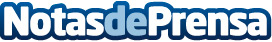 Leonet Servis presentará en MOTORTEC 2017 sus tacos de goma para desmontadoras de neumáticosEstando ya cercana la nueva edición de la feria de auto mecánica MOTORTEC 2017, la empresa Leonet Servis comunica que durante el evento expondrá por primera vez, y como primicia mundial en el sector de la maquinaria para automoción, los tacos de goma para desmontadoras de neumáticosDatos de contacto:LEONET SERVIS SL619312712Nota de prensa publicada en: https://www.notasdeprensa.es/leonet-servis-presentara-en-motortec-2017-sus Categorias: Motociclismo Automovilismo Industria Automotriz http://www.notasdeprensa.es